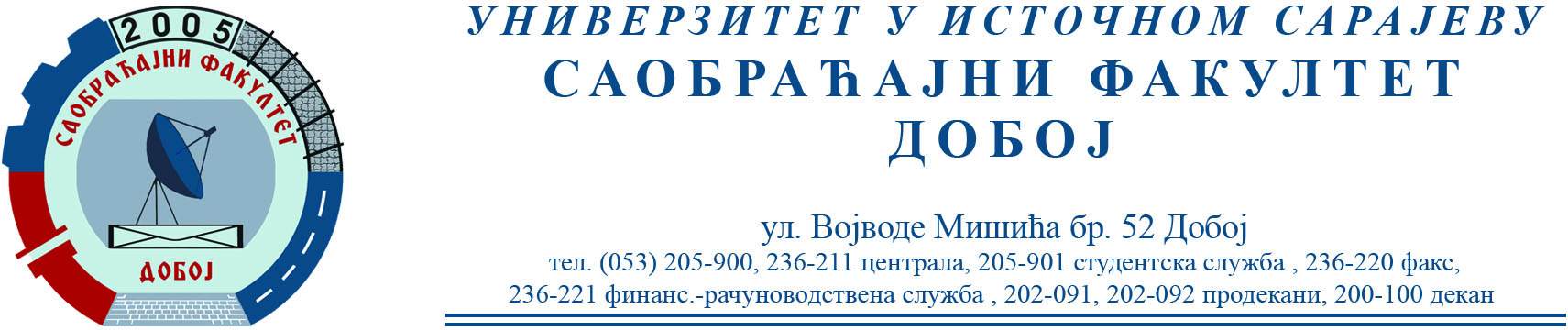 REZULTATI PISMENOG DIJELA ISPITA IZ PREDMETA NEKONVENCIJALNI POGONI ODRŽANOG 22.06.2023.Pismeni dio ispita položili su:Merima Hasić – 14/19Anesa Bašić – 12,5/19Usmeni dio ispita će se održati 05.07.2023. (srijeda) sa početkom u 10h.                                                                                                    Prof. dr Snežana Petković, redovni profesor